      2018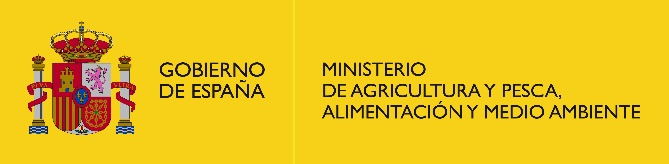 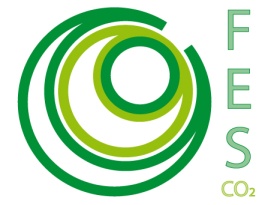 “DOCUMENTO DE IDEA DE PROYECTO CLIMA”    PINMODALIDAD DE LA PROPUESTADESCRIPCIÓN DE LA PROPUESTAPARTICIPANTES ASPECTOS TÉCNICOS Y DE DISEÑOIMPLEMENTACIÓNANÁLISIS FINANCIEROOTROS COMENTARIOSCÓDIGO FES(No rellenar)TIPO DE ENFOQUETIPO DE ENFOQUEModalidad *Indique si su idea de proyecto se plantea como un proyecto clima tradicional o, si por el contrario, pertenece a la modalidad programática.Programas de actividades *Rellenar única y obligatoriamente si la idea de proyecto pertenece a la modalidad programática.Señale si su propuesta plantea un Programa de Actividades nuevo, o si por el contrario se basa en la incorporación de actividades a un Programa Clima ya aprobado en convocatorias anteriores (indicando en su caso el código de programa original). Enumere además la estimación de actividades (DPAs) que plantea para incorporación (en nuevos Programas se debe presentar al menos una actividad, DPA1; en Programas existentes debe continuar la numeración según las actividades ya adheridas, por ejemplo DPA9, DPA10, etc.) Indique además un título para cada uno de ellos. Este dato es aproximado y puede variar en la siguiente fase (DP).INFORMACIÓN BASICAINFORMACIÓN BASICATítulo *Indique el título de su Proyecto o Programa de Actividades.Sector *Seleccione del desplegable la categoría del  sector del Inventario Nacional de Emisiones de Gases Efecto Invernadero (doble clic en la zona sombreada en gris)Tipo de actividad *Describa brevemente en qué consiste la actividad de proyecto propuesta y cómo se alcanza la reducción de gases de efecto invernadero (GEI)En el caso de que presente un Programa de Actividades describa la actuación genérica del mismo.Gas/es de Efecto Invernadero (GEI) reducidosSeñale el/los GEI cuya emisión se reducirá con su propuesta (doble clic en la zona sombreada en gris).LOCALIZACIÓN DEL PROYECTOLOCALIZACIÓN DEL PROYECTOComunidad/es Autónoma/s *(Doble clic en la zona sombreada en gris)Ubicación exacta del proyecto Incluya dirección exacta, término municipal, provincia y comunidad autónoma. Si es posible, añada coordenadas geográficas en formato de grados, minutos y segundos (xx° xx' xx.xxxx", x° xx' xx.xxx") que facilita la aplicación Google Maps. Consultar:  http://support.google.com/maps/bin/answer.py?hl=es&answer=18539&topic=1687353&ctx=topicDirección:      Coordenadas:      PROMOTOR PROMOTOR Nombre de la entidad  *Tipo de entidad Privada/Pública Dirección Persona de contacto Teléfono / faxEmail Sitio WebOTROS PARTICIPANTESEn caso de existir otros participantes involucrados en el desarrollo del proyecto y de que éstos hayan sido identificados, inclúyanse a continuación los datos pertinentes. En el siguiente apartado (“Tipo de la participación”) especifique en cada caso el papel que desempeña el participante en el proyecto de acuerdo con las siguientes modalidades: Asesoría-consultoría / Operador / Inversor / Proveedor / Otros (describir).OTROS PARTICIPANTESEn caso de existir otros participantes involucrados en el desarrollo del proyecto y de que éstos hayan sido identificados, inclúyanse a continuación los datos pertinentes. En el siguiente apartado (“Tipo de la participación”) especifique en cada caso el papel que desempeña el participante en el proyecto de acuerdo con las siguientes modalidades: Asesoría-consultoría / Operador / Inversor / Proveedor / Otros (describir).Tipo de participaciónNombre de la entidadTipo de entidad Privada/Pública Dirección Persona de contacto Teléfono / faxCorreo electrónicoNOTIFICACIONES Indique la/las direcciones de correo y teléfono al que desea se dirijan todas las notificaciones del FES-CO2 relacionadas con esta fase separadas por un “punto y coma”. Esta casilla será la única que se utilice para realizar las notificaciones hasta la presentación del Documento de Proyecto.NOTIFICACIONES Indique la/las direcciones de correo y teléfono al que desea se dirijan todas las notificaciones del FES-CO2 relacionadas con esta fase separadas por un “punto y coma”. Esta casilla será la única que se utilice para realizar las notificaciones hasta la presentación del Documento de Proyecto.Listado Correos electrónicos /s notificaciones *Teléfono de contacto para notificaciones *ELEMENTOS BÁSICOS DE CARÁCTER TÉCNICOELEMENTOS BÁSICOS DE CARÁCTER TÉCNICOSituación pre-proyecto * (escenario de base)Indique brevemente cual es la situación que existe antes de comenzar la implementación del proyecto. Aspectos Metodológicos *Indique si la idea de proyecto propuesta se ajusta a alguna de las metodologías de cálculo de reducción de emisiones aprobadas por el Consejo Rector FES-CO2.  En su caso, identifique en la parte inferior la metodología empleada.Consultar: http://www.mapama.gob.es/es/cambio-climatico/temas/fondo-carbono/metodologias.aspxEn caso de que la idea de proyecto no se ajuste a las metodologías existentes, marque con una X la metodología empleada para el cálculo de reducciones de emisiones que ha estimado en este documento. En su caso, en la parte inferior, identifique la metodología alternativa empleada.Comentarios:      Reducciones estimadas y justificación  *Incluya la reducción media anual estimada considerando la operación del proyecto a pleno rendimiento, expresada en toneladas de CO2 equivalente. Incluya la reducción total de su proyecto, considerando los 4 primeros años de operación, expresada en toneladas de CO2 equivalente. Recuerde que si su proyecto prevé una ejecución gradual, el cálculo de la reducción de emisiones debe realizarse teniendo en cuenta ese calendario.Si presenta su actividad bajo el enfoque programático indique los cálculos estimativos para una actividad tipo. Describa brevemente los cálculos realizados en la estimación de reducción de emisiones que se lograrían con el proyecto.Reducción media anual:       tCO2eReducciones totales de emisiones en los 4 primeros años:       tCO2eDescripción:      TecnologíaExplique brevemente en qué consiste la tecnología a emplear en el proyecto. En caso de incorporar tecnología española marque la casilla correspondiente y especifique dicha tecnología.Descripción:      Seguimiento y monitoreo *Describa brevemente cómo se efectuará el seguimiento de la reducción de emisiones. Enumere principales parámetros del plan de seguimiento. Aclare si la tecnología permite un monitoreo sistemático.Descripción:      BARRERAS A LA IMPLEMENTACIÓNBARRERAS A LA IMPLEMENTACIÓNBarreras Justifique, si procede, por qué el proyecto no se llevaría a cabo sin el apoyo del FES CO2.Describa brevemente, si existen, las barreras financieras, tecnológicas o de otro tipo a las que se enfrenta su proyecto. Situación actual Describa brevemente el grado de desarrollo presenta su proyecto: identificación de la idea, estudio de viabilidad, diseño de proyecto, búsqueda de financiación, etc. Calendario de ejecución *Indique los plazos y calendario previsto para el desarrollo del proyecto. Si su proyecto prevé una ejecución gradual, describa el calendario estimado de implantación de las diferentes fases o unidades del proyecto. En concreto, indique la fecha estimada en la que se produciría el inicio de las obras, tareas de construcción, o actuaciones necesarias para la puesta en marcha de su proyecto.Indique la fecha estimada en la que su proyecto entraría en operación, de modo que comenzara a producirse la generación de la reducción de emisiones asociadas a éste. Fecha de inicio de las tareas construcción:       (dd/mm/aaaa)Fecha de puesta en operación:       (dd/mm/aaaa)Vida útil estimada del proyectoIndique el tiempo durante el cual el proyecto podría estar en funcionamiento.Coste de proyectoIndique el coste aproximado del proyecto (en euros), considerando tanto el coste de inversión, como los costes de operación y mantenimiento durante 10 años.Si presenta su actividad bajo el enfoque programático indique los cálculos estimativos para una actividad tipo. Coste:     Comentarios:      Coste de abatimientoIndique un valor aproximado del coste de proyecto por tonelada de CO2e reducida dividiendo el valor de la casilla anterior por el dato de reducción media anual multiplicado por 10.Coste de abatimiento:      Comentarios:      Fuentes de financiación adicionalSeñale si ha identificado fuentes de financiación adicional para su proyecto y el estado en que se encuentran (identificadas, presentada solicitud, pendiente resolución, confirmada…). Comentarios adicionalesIncluya en este apartado cualquier información adicional que considere relevante.